Diákmentor ösztöndíj pályázati adatlap2020 – 2021/II. félévHallgató neve:                                                                Neptun kód: 	Tagozat/Évfolyam/Szak:                             /                  / 	Előző két félév átlaga:  	Édesanyja neve: 	Születési hely, időpont: 	Állandó lakcím: 	Mentorálni kívánt tantárgy (több tárgy is aláhúzható):Anatómia Élettan Férfi torna Női tornaGimnasztika Biokémia Sportmenedzsment Humángenetika Egyéb:Volt –e előzetes mentor tapasztalata: 	E-mail cím: 	Telefonszám: 	Nyilatkozat:Büntetőjogi felelősségem tudatában kijelentem, hogy a fenti adatok valóságnak megfelelnek. Tudomásul veszem, hogy hamis adatok közlése esetén fegyelmi eljárás indul, mely hallgatói jogviszonyom   jogi   úton  történő   megszűnését   eredményezheti.   A   jogosulatlanul   felvett diákmentor ösztöndíj összegét maradéktalanul vissza kell fizetni.Kelt:                              , 2021. év                                 hónap                    napA pályázó aláírásaAKSI tölti ki!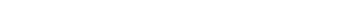 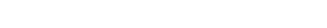 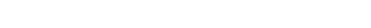 Pontszám: 	Számolta:                                                       Ellenőrizte: 	